Name:														Unit 5 Handout 3: Practice Performance Task 1 Delay a GradeA. Grade YourselfUsing the rubric below grade yourself based on my comments.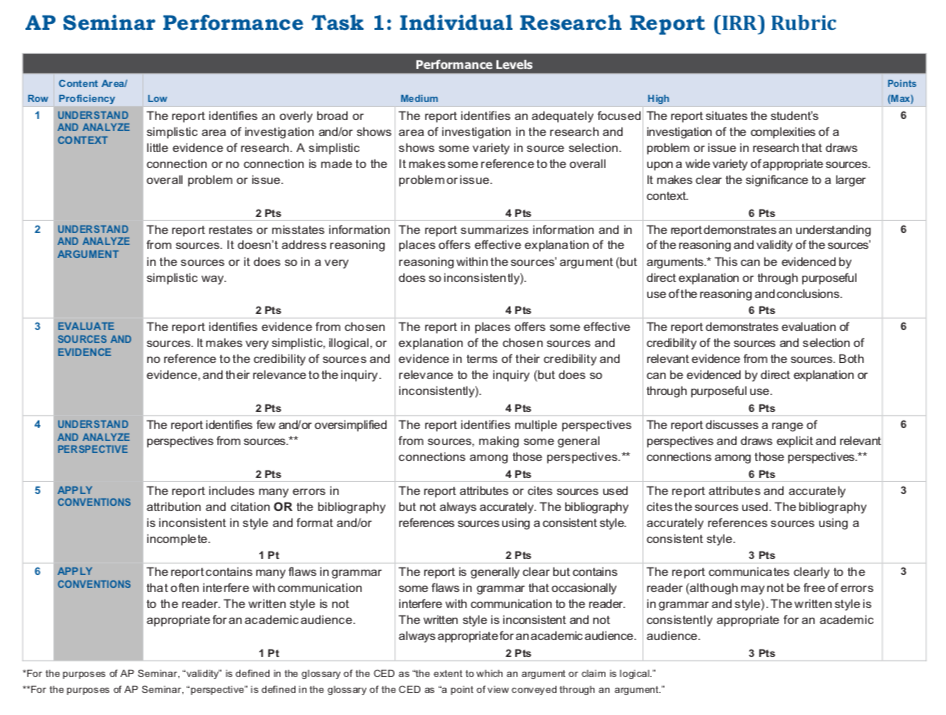 B. CommentsWrite three observations about your work based on my feedbackWrite two questions about your work based on my feedback.  C. Performance Task 1 I will give you an index card.  Based on your practice PT1 write:Your name on top1 person you want to work with1 person you don’t want to work with